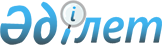 Об утверждении перечня заемщиков по негосударственным займам, обеспеченным государственными гарантиями, погашение и обслуживание которых предусмотрены в республиканском бюджете на 2015 годПостановление Правительства Республики Казахстан от 6 января 2015 года № 3

      Правительство Республики Казахстан ПОСТАНОВЛЯЕТ:



      1. Утвердить прилагаемый перечень заемщиков по негосударственным займам, обеспеченным государственными гарантиями, погашение и обслуживание которых предусмотрены в республиканском бюджете на 2015 год.



      2. Настоящее постановление вводится в действие со дня его подписания.      Премьер-Министр

      Республики Казахстан                       К. Масимов

Утвержден         

постановлением Правительства

Республики Казахстан   

от 6 января 2015 года № 3  

Перечень

заемщиков по негосударственным займам, обеспеченным

государственными гарантиями, погашение и обслуживание которых

предусмотрены в республиканском бюджете на 2015 год

      1. Акционерное общество «Астана Горкоммунхоз».
					© 2012. РГП на ПХВ «Институт законодательства и правовой информации Республики Казахстан» Министерства юстиции Республики Казахстан
				